                           Тема: «Поделки из втулок от туалетной бумаги». Цель: продолжать формировать навыки работы с клеем, ножницами, цветной бумагой; развивать воображение, творчество; развивать усидчивость, желание доводить начатое до конца; развивать речь, мелкую моторику рук. Материалы: втулки от туалетной бумаги, цветная бумага, клей, ножницы, клеенка, салфетка.  В основе каждой поделки лежит картонный рулончик, обклеенный цветной бумагой. Детали (голова, ручки, ножки, хвостик, ушки и т.д.) приклеиваются к рулончику. Готовые поделки можно использовать как игрушки для театра. Предложите ребенку придумать сказку и обыграть ее.Физминутка «Солнце:
Солнце вышло из-за тучки, 
Мы протянем к солнцу ручки.       (Потягивания — руки вверх.) 
Руки в стороны потом 
Мы пошире разведём.                   (Потягивания — руки в стороны.) 
Мы закончили разминку. 
Отдохнули ножки, спинки.                                       Желаем творческих успехов!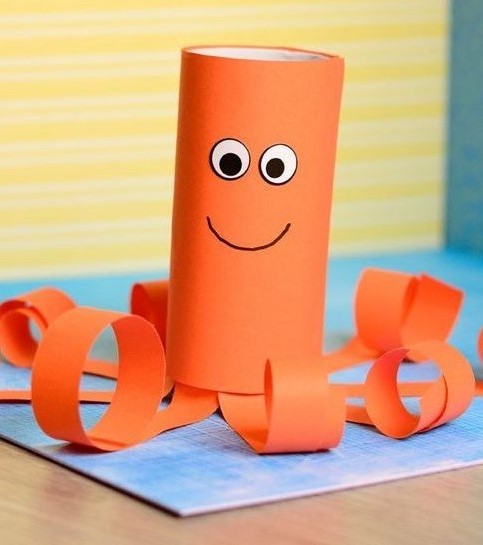 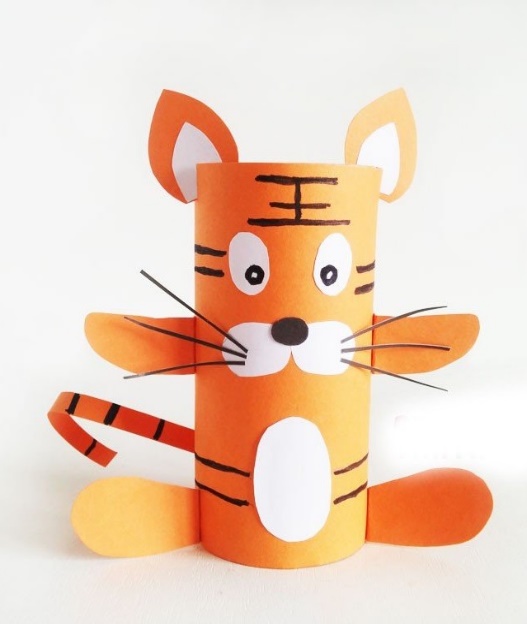 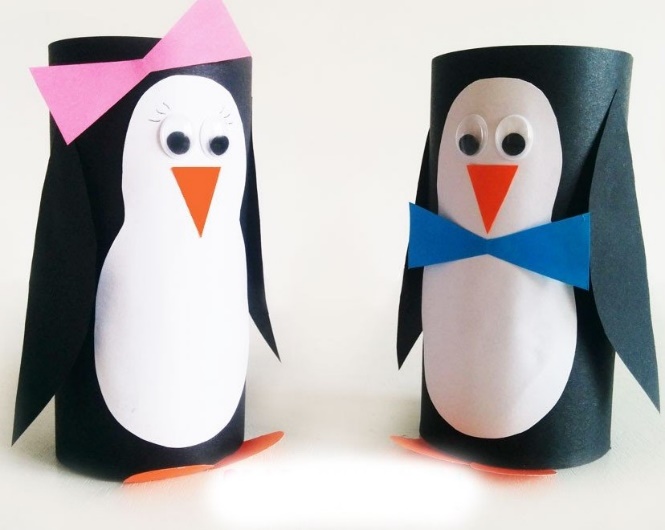 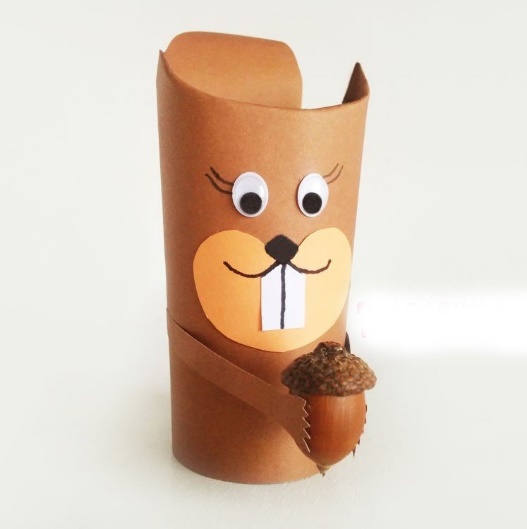 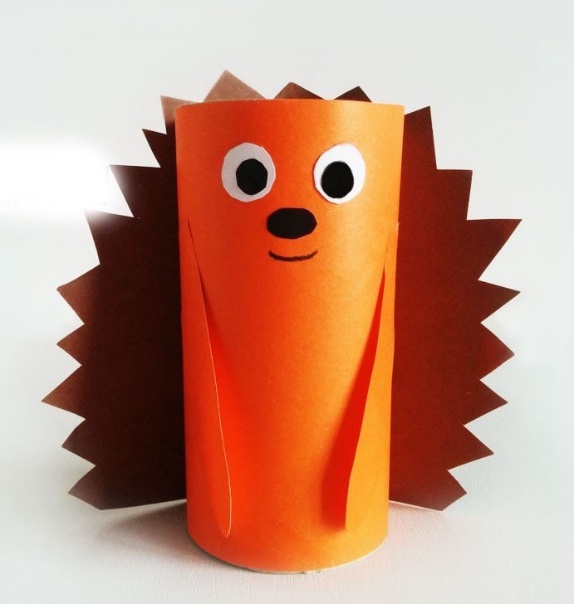 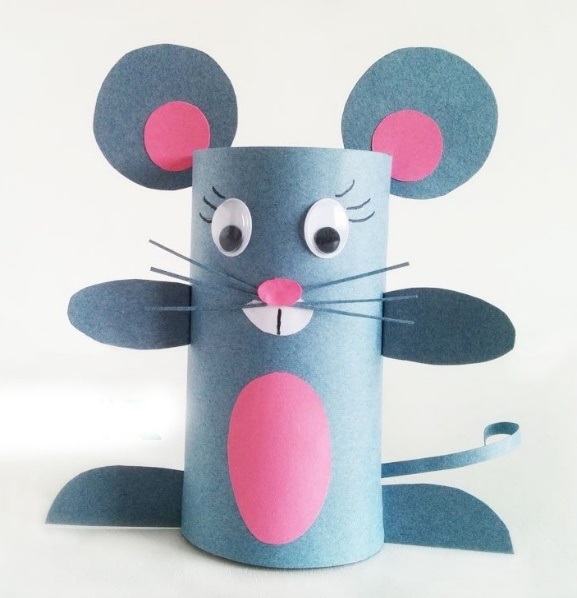 